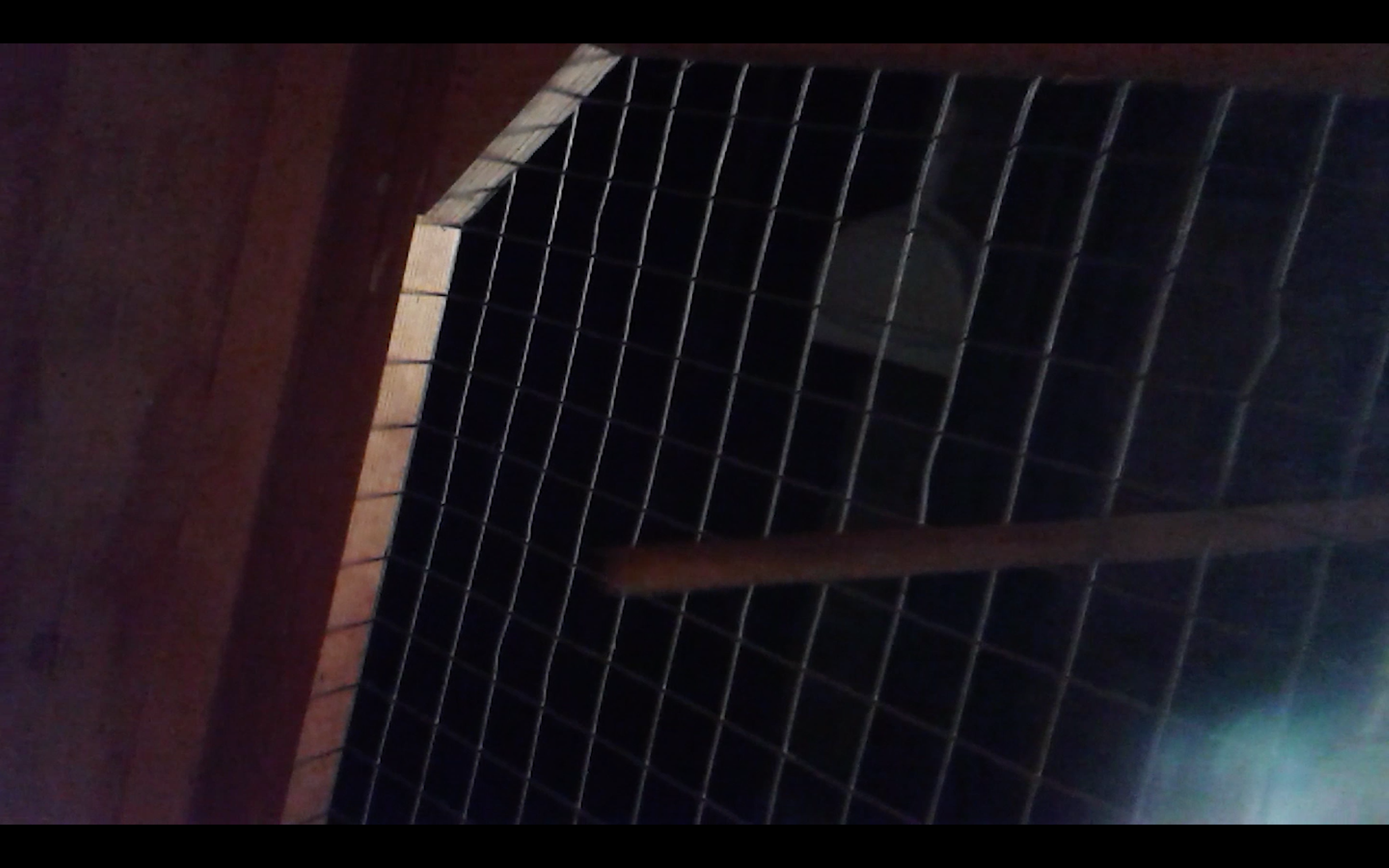 Sandy, 2015Esmeralda Valencia LindströmCat-cam video, 5min, English dubbed in Italian.-Sandy!	-Sandy!-Sandy?-Sandy.-Sandy!	-Sandy!	-Sandy...